          ŠАРАР                                                                   РЕШЕНИЕ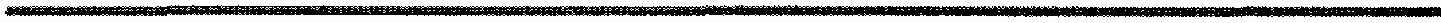     19 июнь  2018 йыл                   № 271                     19 июня 2018 годаО порядке ведения перечня видов муниципального 
контроля и органов местного самоуправления сельского поселения Акбулатовский сельсовет муниципального района Мишкинский район Республики Башкортостан, уполномоченных на их осуществление           В соответствии с Федеральными законами от 06.10.2003 г. № 131-ФЗ «Об общих принципах организации местного самоуправления в Российской Федерации», пунктом 1 части 2 статьи 6 Федерального закона от 26.12.2008 г. № 294-ФЗ “О защите прав юридических лиц и индивидуальных предпринимателей при осуществлении государственного контроля (надзора) и муниципального контроля” (с последующими изменениями) руководствуясь Уставом сельского поселения Акбулатовский сельсовет муниципального района Мишкинский район Республики Башкортостан, Совет сельского поселения Акбулатовский сельсовет муниципального района Мишкинский район Республики Башкортостан 27 созыва р е ш и л:Утвердить Порядок ведения перечня видов муниципального контроля и органов местного самоуправления сельского поселения Акбулатовский сельсовет муниципального района Мишкинский район Республики Башкортостан, уполномоченных на их осуществление (приложение №1).
2. Утвердить Форму перечня видов муниципального контроля и органов местного самоуправления сельского поселения Акбулатовский сельсовет муниципального района Мишкинский район Республики Башкортостан, уполномоченных на их осуществление (приложение №2).
3. Обнародовать настоящее Решение путем размещения на информационном стенде в здании Администрации сельского поселения Акбулатовский сельсовет муниципального района Мишкинский район Республики Башкортостан по адресу: д. Новоакбулатово ул. Дружбы д. 13 и разместить на официальном сайте Администрации муниципального района Мишкинский район Республики Башкортостан www.mishkan.ru в разделе «Поселения» во вкладке «Акбулатовский сельсовет». .
4. Настоящее Решение вступает в силу с момента подписания.Глава сельского поселения                                                    В.И. Бикмурзин
Приложение №1
к решению Совета
О порядке ведения перечня видов муниципального 
контроля и органов местного самоуправления сельского поселения Акбулатовский сельсовет муниципального района Мишкинский район Республики Башкортостан, уполномоченных на их осуществление1. Общие положения1.1. Порядок ведения перечня видов муниципального контроля и органов местного самоуправления, уполномоченных на их осуществление, на территории сельского поселения Акбулатовский сельсовет муниципального района Мишкинский район Республики Башкортостан (далее – Порядок) разработан в соответствии с Федеральными законами от 06.10.2003 г. № 131-ФЗ «Об общих принципах организации местного самоуправления в Российской Федерации», пункта 1 части 2 статьи 6 Федерального закона от 26.12.2008 г. № 294-ФЗ «О защите прав юридических лиц и индивидуальных предпринимателей при осуществлении государственного контроля (надзора) и муниципального контроля», Уставом сельского поселения Акбулатовский сельсовет муниципального района Мишкинский район Республики Башкортостан.
1.2. Порядок устанавливает процедуру ведения перечня видов муниципального контроля и органов местного самоуправления, уполномоченных на их осуществление, на территории сельского поселения Акбулатовский сельсовет муниципального района Мишкинский район Республики Башкортостан (далее – Перечень).
1.3. Ведение Перечня осуществляется Администрацией сельского поселения Акбулатовский сельсовет муниципального района Мишкинский район Республики Башкортостан. 2. Ведение Перечня2.1. Перечень определяет виды муниципального контроля и органы местного самоуправления, уполномоченные на их осуществление, на территории сельского поселения Акбулатовский сельсовет муниципального района Мишкинский район Республики Башкортостан.
2.2. Ведение Перечня осуществляется на основании муниципального правового акта администрации сельского поселения Акбулатовский сельсовет муниципального района Мишкинский район Республики Башкортостан, устанавливающего порядок организации и осуществления муниципального контроля в соответствующей сфере деятельности, а также полномочия органа местного самоуправления сельского поселения Акбулатовский сельсовет муниципального района Мишкинский район Республики Башкортостан на его осуществление по форме, утвержденной в приложении №2.
2.3. В Перечень включается следующая информация:
наименование вида муниципального контроля, осуществляемого на территории сельского поселения Акбулатовский сельсовет муниципального района Мишкинский район Республики Башкортостан;
наименование органа местного самоуправления сельского поселения Акбулатовский сельсовет муниципального района Мишкинский район Республики Башкортостан, уполномоченного на осуществление соответствующего вида муниципального контроля;
реквизиты нормативных правовых актов Российской Федерации, Республики Башкортостан, муниципальных правовых актов администрации сельского поселения Акбулатовский сельсовет муниципального района Мишкинский район Республики Башкортостан, регулирующих соответствующий вид муниципального контроля.
2.4. Внесение изменений в Перечень осуществляется в течение 10 дней со дня принятия муниципального правового акта администрацией сельского поселения Акбулатовский сельсовет муниципального района Мишкинский район Республики Башкортостан, предусмотренного пунктом 2.2 Порядка, или внесения в него изменений.
2.5. Перечень подлежит размещению на официальном сайте Администрации муниципального района Мишкинский район Республики Башкортостан www.mishkan.ru в разделе «Поселения» во вкладке «Акбулатовский сельсовет».3. Перечень ведется по форме согласно приложению к настоящему Порядку.4. Формирование и ведение Перечня осуществляет управляющий делами Администрации сельского поселения Акбулатовский сельсовет муниципального района Мишкинский район Республики Башкортостан (далее - уполномоченный орган), определенный правовым актом Администрации сельского поселения Акбулатовский сельсовет муниципального района Мишкинский район Республики Башкортостан.5. Основаниями для включения сведений в Перечень, внесения изменений в сведения, содержащиеся в Перечне, либо исключения сведений из Перечня является принятие нормативного правового акта о наделении органов местного самоуправления полномочиями по осуществлению новых видов муниципального контроля, о прекращении действия или изменении нормативных правовых актов, наделяющих органы местного самоуправления полномочиями по осуществлению соответствующего вида муниципального контроля, а также изменение сведений о муниципальных нормативных правовых актах, утверждающих порядки осуществления муниципального контроля и (или) административные регламенты осуществления такого контроля.6. Не позднее 20 рабочих дней с момента вступления в силу нормативного правового акта, указанного в пункте 5 Порядка, управляющий делами Администрации сельского поселения, осуществляющий муниципальный контроль, обращается в уполномоченный орган и представляет необходимую информацию для внесения сведений в Перечень.7. Представляемая информация должна содержать наименование вида муниципального контроля, реквизиты нормативного правового акта, в соответствии с которым необходимо внести изменения в Перечень, включить соответствующие сведения в Перечень либо исключить их из Перечня. В случае изменения наименования осуществляемого вида муниципального контроля необходимо указать предлагаемую редакцию наименования вида муниципального контроля.8. Уполномоченный орган осуществляет проверку представленной информации на предмет соответствия действующему законодательству. Срок проверки указанной информации не может превышать установленный законом срок.9. Ответственность за полноту и достоверность сведений, своевременность направления в уполномоченный орган предложений по актуализации Перечня несет Глава сельского поселения Администрации, осуществляющий муниципальный контроль.10. Информация, включенная в Перечень, является общедоступной и размещается уполномоченным органом на официальном сайте Администрации муниципального района Мишкинский район Республики Башкортостан www.mishkan.ru в разделе «Поселения» во вкладке «Акбулатовский сельсовет».Управляющий делами                                                                   Ю.В. АндрееваПриложение
к Порядку
ведения перечня видов муниципального контроля и
органов местного самоуправления, уполномоченных
на их осуществление на территории 
сельского поселения Акбулатовский сельсоветПЕРЕЧЕНЬ
видов муниципального контроля и органов местного
самоуправления, уполномоченных на их осуществление
на территории сельского поселения Акбулатовский сельсоветУправляющий делами                                                                     Ю.В. АндрееваБашšортостан Республикаhы Мишкº районы муниципаль районыныœ Аšбулат аулы советы ауыл билºìºhå Советы 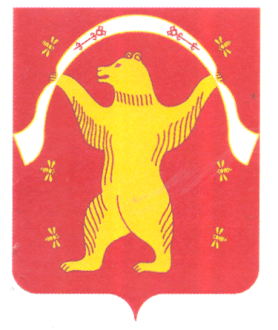 Совет сельского поселения Акбулатовский сельсовет муниципального района Мишкинский район Республики Башкортостан№п/пНаименование вида муниципального контроляНаименование органа местного самоуправления, уполномоченного на осуществление соответствующего вида муниципального контроляРеквизиты нормативных правовых актов, регламентирующие осуществление вида муниципального контроля12341Муниципальный контроль за сохранностью автомобильных дорог местного значения в границах населенных пунктов сельского поселенияАдминистрация сельского поселения Акбулатовский сельсовет муниципального района Мишкинский район Республики БашкортостанПостановление Администрации сельского поселения Акбулатовский сельсовет муниципального района Мишкинский район Республики Башкортостан от 30.06.2012г. № 41 «Об утверждении Административного регламента по предоставлению муниципальной функции «Осуществление муниципального контроля за сохранностью автомобильных дорог местного значения в границах населенных пунктов поселения»2Муниципальный контроль за использованием и сохранностью муниципального жилищного фондаАдминистрация сельского поселения Акбулатовский сельсовет муниципального района Мишкинский район Республики БашкортостанПостановление Администрации сельского поселения Акбулатовский сельсовет муниципального района Мишкинский район Республики Башкортостан от 30.06.2012г. № 51 «Об утверждении Административного регламента по предоставлению муниципальной функции «Контроль за соблюдением установленного порядка управления и распоряжения имуществом, находящимся в муниципальной собственности», № 39 «Об утверждении Административного регламента по предоставлению муниципальной услуги «Владение, пользование и распоряжение имуществом, находящимся в муниципальной собственности, включая аренду нежилых помещений, продажу муниципального имущества»3Муниципальный контроль за использованием земель сельского поселенияАдминистрация сельского поселения Акбулатовский сельсовет муниципального района Мишкинский район Республики БашкортостанПостановление Администрации сельского поселения Акбулатовский сельсовет муниципального района Мишкинский район Республики Башкортостан от 30.06.2012г. № 36 «Об утверждении Административного регламента по предоставлению муниципальной функции «Осуществление земельного контроля за использованием земель Сельского поселения Акбулатовский сельсовет»4Муниципальный контроль в сфере благоустройстваАдминистрация сельского поселения Акбулатовский сельсовет муниципального района Мишкинский район Республики БашкортостанРешение Совета сельского поселения Акбулатовский сельсовет муниципального района Мишкинский район Республики Башкортостан от 25.02.2015г. № 376 «Об утверждении Порядка организации сбора отработанных ртутьсодержащих ламп и информирования юридических лиц, индивидуальных предпринимателей и физических лиц о порядке осуществления такого сбора в границах сельского поселения Акбулатовский сельсовет»5Муниципальный контроль в сфере строительстваАдминистрация сельского поселения Акбулатовский сельсовет муниципального района Мишкинский район Республики БашкортостанПостановление Администрации сельского поселения Акбулатовский сельсовет муниципального района Мишкинский район Республики Башкортостан от 30.06.2012г. № 47 «Об утверждении Административного регламента по предоставлению муниципальной услуги «Присвоение (уточнение) адресов объектам недвижимого имущества Сельского поселения», Решение Совета сельского поселения Акбулатовский сельсовет муниципального района Мишкинский район Республики Башкортостан от 24.10.2016г. № 107 «Об утверждении Порядка осмотра зданий, сооружений в целях оценки их технического состоянии и надлежащего технического обслуживания на территории сельского поселения Акбулатовский сельсовет муниципального района Мишкинский район Республики Башкортостан», Решение Совета сельского поселения Акбулатовский сельсовет муниципального района Мишкинский район Республики Башкортостан от 13.06.2017г. № 174 «Об утверждении Порядка присвоения наименования улицам, установления указателей с названиями улиц и номерами домов на территории сельского поселения Акбулатовский сельсовет муниципального района Мишкинский район Республики Башкортостан»